В соответствии с  Федеральным законом от 28.12.2009г. № 381-ФЗ «Об основах государственного регулирования торговой деятельности в Российской Федерации», в целях упорядочения организации и проведения ярмарок на территории муниципального образования «Холм-Жирковский район» Смоленской области на 2019 год, Администрация муниципального образования «Холм-Жирковский район» Смоленской области п о с т а н о в л я е т:         1.Утвердить прилагаемый сводный план проведения ярмарок на территории муниципального образования «Холм-Жирковский район» Смоленской области на 2019 год.         2. Контроль за исполнением постановления возложить на заместителя Главы муниципального образования-начальника отдела по экономике, имущественным и земельным отношениям Администрации муниципального образования «Холм-Жирковский район» Смоленской области   (О.С.Демченкова).        3. Настоящее постановление вступает в силу после дня его подписания.Глава муниципального образования«Холм-Жирковский район» Смоленской          области                                                                      О.П.Макаров                                ВИЗЫ:Е.Н. Каленова (управ. делами)                                                             «____»  __________  2018 г. О.С.Демченкова (заместитель Главы-начальник)                              «____»____________2018 г.                 .Приложение №1к постановлению Администрациимуниципального образования«Холм-Жирковский район»Смоленской областиот 24.12.2018 №646Сводный план
проведения ярмарок на территории муниципального образования «Холм-Жирковский район» Смоленской области на 2019 год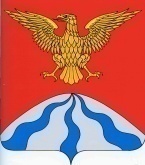 АДМИНИСТРАЦИЯ МУНИЦИПАЛЬНОГО ОБРАЗОВАНИЯ «ХОЛМ-ЖИРКОВСКИЙ РАЙОН» СМОЛЕНСКОЙ ОБЛАСТИП О С Т А Н О В Л Е Н И Еот  24.12.2018 №646. 1 экз. в делоИсп. Симонова Л.И. ________________         тел. 2-10-38«_____»  ______  2018 г.№
п/пНазвание
ярмаркиМесто
проведенияОрганизаторВидСрок проведенияРежим
работыУсловия участия в ярмарке123456781Еженедельная ярмаркапгт Холм-Жирковский, ул.Карла Маркса, напротив магазина «Дикси»ИП, КФХ Бушуев, СПК «Днепр»реализация сезонной сельскохозяйственной продукциикаждую среду,с 8-00 час. до14-00 час.с 8-00 час. до14-00 час.Без взиманием платы за место2Еженедельная ярмаркапгт Холм-Жирковский, ул. Героя Михайлова, напротив магазина «Магнит»ИП, КФХ Бушуев, СПК «Днепр»реализация сезонной сельскохозяйственной продукциикаждую среду,с 8-00 час. до14-00 час.с 8-00 час. до14-00 час.Без взиманием платы за место3Еженедельная ярмаркапгт Холм-Жирковский,  ул. Старшины Сорокина, у домов 18,23ИП, КФХ Бушуев, СПК «Днепр»реализация сезонной сельскохозяйственной продукциикаждую среду,с 8-00 час. до14-00 час.с 8-00 час. до14-00 час.Без взиманием платы за место 4Широкая масленицапгт.Холм-Жирковский, по ул.Нахимовская, д.2 до д.8Администрация муниципального образования «Холм-Жирковский район» Смоленской областиУниверсальная10.03.201910.00- 16.00Без взимания оплаты